Composites :What’s up ?Jeudi 08 avril 2021CONTEXTE et OBJECTIFSLes COMET Structures (STR) et Matériaux (MAT) du CNES vous proposent d’assister à une journée d’animation dédiée aux Composites.Du fait de leur rapport spécifique (résistance mécanique sur masse volumique) bien meilleur que celui des métaux, les matériaux composites tendent à remplacer les alliages métalliques dans des applications de plus en plus nombreuses. Si les matériaux et procédés composites traditionnels sont aujourd’hui majoritaires dans le domaine aérospatial, de nombreuses innovations sont malgré tout à l’étude et pourraient bénéficier au secteur. L’objectif de cette journée est de faire le point sur certaines nouveautés émergentes dans le domaine des composites, en axant en particulier sur les thématiques suivantes :Les composites biosourcésLe recyclageLes nouveaux types de matériaux compositesL’optimisation topographique des compositesLa fabrication additive compositeLes nouvelles solutions d’assemblage compositeINSCRIPTIONL’inscription à la journée est obligatoire et gratuite. Elle s’effectue en ligne: https://site.evenium.net/xxx jusqu’au 31 mars 2021.L’événement aura lieu en virtuel via Zoom. Un lien vous sera communiqué quelques jours avant.PROGRAMMECONTACTSCOMET STR : comet-str@cnes.frCOMET MAT : comet-mat@cnes.fr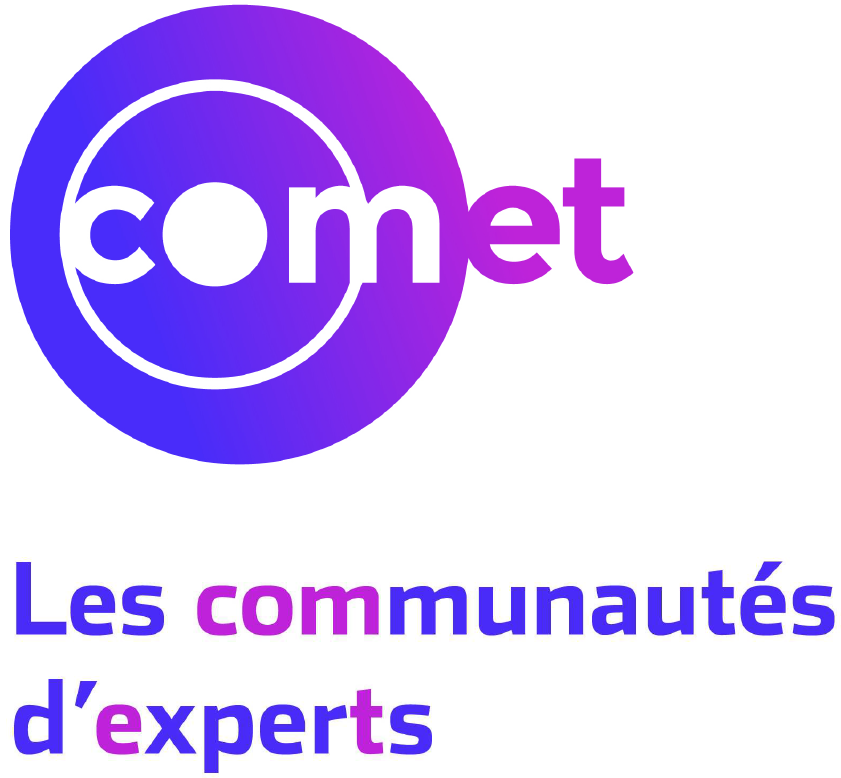 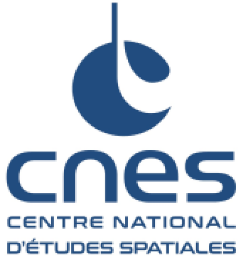 DuréeDébutFinTitrePrésentateur0:159:009:15AccueilAccueil0:159:159:30Introduction de la journéeM. Broutelle - CNES 0:309:3010:00Comportement mécanique d’un matériau d’âme à base de fibres enchevêtrées et réticuléesC. Bouvet - ICA0:3010:0010:30HexPly® M56 : Out-of-Autoclave materials for space applications with the latest generation of fibersM. Bonnafoux - Hexcel 0:3010:3011:00PausePause0:3011:0011:30Développement d’un alliage polyamide / lignine biosourcé adapté pour la fabrication additive FDM (Fused Deposition Molding)T. Fournier - CANOE0:3011:3012:00Wood Based Sandwich Structures for TransportationB. Castanie - ICA0:3012:0012:30Alpha Recyclage Composites - recyclage des fibres de carboneL. Pech, L. Moulin – Alpha Recyclage Composites1:3012:3014:00RepasRepas0:3014:0014:30Concevoir, optimiser, valider les structures composites avec la suite AltairG. Guilly - Altair0:3014:3015:00Optimisation multi-niveau des structures composites monolithiques ou sandwichsF-X Irisarri, C. Julien - ONERA 0:3015:0015:30Optimisation composite, vers un dialogue design/processD. Guillon - CETIM0:3015:3016:00PausePause0:3016:0016:30Les technologies d’assemblage : levier majeur de la compétitivité des systémiersL. Ferres – IRT Saint Exupery0:3016:3017:00Les composites à matrice vitrimère (titre provisoire)M. Destarac - IRT Saint Exupery0:0017:0017:00Fin de la journéeFin de la journée